Deutsch-Schwedischer Freundschaftsverein Marburg e.V.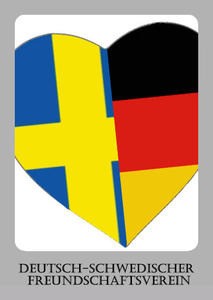 Hofstatt 1, 35037 MarburgE-Mail:  dsfvmarburg@gmail.comAufnahmeantragHiermit beantrage ich die Aufnahme in den Deutsch-Schwedischen Freundschaftsverein Marburg e.V.(Bitte in Blockbuchstaben ausfüllen!)Name, Vorname: 		Geburtsdatum:		PLZ / Wohnort:		Straße / Haus-Nr.:		Telefon 1:		Telefon 2:		E-Mail:		Der Jahresbeitrag beträgt 24,00 €. Der ermäßigte Beitrag für Kinder und Jugendliche bis 16 Jahre, Studenten, Rentner und Bedürftige beträgt 12,00 €.Ort, Datum, UnterschriftBei Minderjährigen Unterschrift eines gesetzlichen VertretersSEPA-LastschriftmandatGläubiger-Identifikationsnummer: DE97 ZZZ 0000 1362 625Mandatsreferenz wird separat mitgeteiltIch ermächtige den Deutsch-Schwedischen Freundschaftsverein Marburg e.V., den Beitrag von meinem Konto mittels Lastschrift einzuziehen. Zugleich weise ich mein Kreditinstitut an, die vom Deutsch-Schwedischen Freundschaftsverein Marburg e.V. auf mein Konto gezogenen Lastschriften einzulösen.Der Beitrag wird jedes Jahr am 14. Februar oder dem darauf folgenden Bankarbeitstag eingezogen.Hinweis: Ich kann innerhalb von acht Wochen, beginnend mit dem Belastungsdatum, die Erstattung des belasteten Betrages verlangen. Es gelten die mit meinem Kreditinstitut vereinbarten Bedingungen.Zahlungsart: Wiederkehrende ZahlungKontoinhaber/inName, Vorname:		Straße / Haus-Nr.:		PLZ / Wohnort:		Ort, Datum, UnterschriftIBAN:BIC: